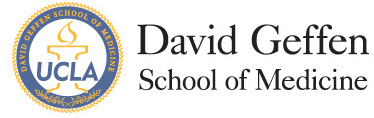 2015-2016 Medical Student CouncilAnnual RetreatExecutive CommitteeSaturday, July 11th, 20158:00-10:15 AMAgendaIntroduction (8:00-8:05)Mission Statement, Vision, Goals (8:05-8:25)Core Expectations (8:25-8:30)Bel air conference room @7p on the 2nd Tuesday of every monthRoberts Rules (8:30-8:35)Constitution Overview (8:35-8:40)Officer Reports (8:40-8:45)2nd year Pres- MS2 off for summer for STTP and global health opportunities3rd year Pres- MS3 completed clinical foundations last week, this past week was first week of 3rd year clerkships4th year Pres- MS4 completed 3rd year clerkships, starting sub-internships, taking a year off or studying for Step 2Budget Committee Chair Report (8:45-8:55)SAO Report (8:55-9:00)MSTP/PRIME/Drew/OSR Reports (9:00-9:10)MSTP- students have option of several dates to return to clinical clerkships, in process of establishing a longitudinal preceptorship for last year of MSTP for easier transition into 3rd yearDREW- incoming class here and participating in pre-matriculation orientationPrime- new students begin on Sunday; service project during orientation monthOrganization of Student Representatives- 2 vacancies currently- 4-year appointment and whole school votes; application will come out later this month; honor society scholarship award concluded??, technology seminar, national conference in Nov 7 and MSC conference in the spring (abstracts on medical education), Sub-Committee Reports (9:10-9:30)Orientation week- social events being set up for MS1 orientation along with resident roundtables All school formal- date not set yet (day before winter break starts?)Venue- ?? ,The Victorian too small?Counting on U campaign- Lao to update at next meetingGeffy Guide- changing paper handout to online resourceMSC website- considering changing the weebly site  wordpress, blogWill need to contact webmaster regarding appropriate use of DGSOM insignia and linking wordpress to DGSOM website Would like to improve the website so that potential students can get a better idea of DGSOM student lifeAdmissions and tour guides- Class secretaries will coordinateMS2 tour guides to train new MS1s for interview seasonMS2 to set up interview dinnersMS4 to encourage 4th years to attend applicant lunches during interview seasons Student lecture series- started 2 years ago, Abraar to coordinate sub committeesStudent interest group- Mary AnnRenewal applications- do we want SIG representative when their application is addressed at MSC meetings?Will use Google doc or word doc for applications Currently revamping document contentMS2 ending year earlier so will likely have to begin transition of SIG coordinators in Jan/FebAgenda Items (9:30-9:45)MSTP Voting Position on MECProgram Reps Voting Rights on MSCUpcoming Events (9:45-9:55)- (need to update calendar with SIG events and class specific events, update med student calendar, Meredith looking into one working calendar that can be exported to personal Google calendar)Orientation week (8/3-8/7)All school service day (8/14)Special Olympics (7/24-8/3)September- MS1 MSC Election, MAA Career conference Med gamesOctober- TBDNovember- no shave NovemberDecember- all school formal?January- winter ski tripFeb- SIG RenewalMarch- Match, talent show, MS2 banquet, Grad gamesApril- MSC elections (may need to move later or earlier), 2nd look weekendMay- ceremony of thanks June MS4 banquet, graduationIce Breaker! (9:55-10:15)MSC meeting - All classes 10:30a-1:30pBrainstorming and 2015-2016 GoalsPresident/VPGoals: Connecting with classmatesInvolving MSC members /classmatesBook shelf- MSC repEstablishing continuity- mentorshipContinuing leadership seriesMSC reps/SecretariesGoals:Facilitating appropriate routes of communicationMore transparency about the role of MSC reps and what types of questions and concerns should be directed to themMSC google doc link on Weebly/medstudent website; reminders sent with weekly digestRecruiting/Training for MS1 tour guides- MS2s Will keep website and calendar updated with events, MSC meetings and meeting minutesSocial CommitteeGoals:1 school-wide event each semesterhave 1 school-wide social event during MS1 orientation weekAllow for enough time for planning and advertising of each eventProvide non-alcoholic alternative eventsBeerlympics 2015Well-being repsGoals:2 events per blocktailgate, ice skating, monthly yoga, beach day, fit bit challenge, laser tag, scavenger huntbetter communication between classesmentorshipsurvey class @ beginning of year regarding their interestsstress/supportnotes of encouragement before examsrevise newsletterinvite faculty/staff to well-being eventsMEC repsGoals: blocks 7 and 8 switched this year, mid term before winter break instead of cumulative exam after the break.MS2 first class to decide which grading system they would like to go with during third yearCentralized database with textbooks and notes relevant to each classCPX exam- changes in remediation for those who failMSTP- several different dates for starting 3rd year clerkships for returning PhD students Clerkship feedback at the end of every rotationStandardized day off before shelf exams during 3rd yearSpecialty specific mentorshipImprove primary care experiences during 3rd yearClarify PBL grading system for transparency MAA RepsGoals:Career conference- catered to MS1s in September, may push to January to give MS1s some time to settle in Senior send-off for MS4sMAA reps will continue to bring student concerns to alumni boardPutting together a list of personal emails for reunions, class gifts, donations (mednet email expires after graduation)Creating a resident/alumni book drive to donate to other schools abroad that do not have access to these booksLunch talks geared toward specific specialties and mentorshipProfessionalism council Goals:Humanism award for residents- target MS4s to give input on residents you work with during subIsEthics symposiumModel after healthcare symposium by having a one day annual event, sessions to include law, dental, and nursing students, training simulation regarding what to do when an ethical situation arises3 methods of feedback- post clerkship, post lecture, and an anonymous student feedback form sent out by professionalism committee Drew/PRIME repsGoals:project santa clause, P4PMLK day of serviceSustainability of service projectsGSA repsGoals:Centralized area for information regarding GSA eventsMore transparency regarding the resources that are available on the main campusMoney from grad games goes toward an award that is similar to the Humanism award but for undergraduate volunteersTreasurersGoals: 1k per class for fundingsend in proposals for fundingstreamline application process for SIG/conference budgets